БАШҠОРТОСТАН РЕСПУБЛИКАҺЫ                                        РЕСПУБЛИка БАШКОРТОСТАН     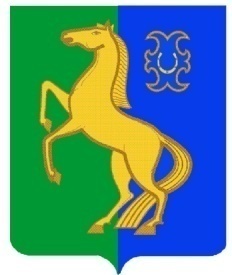      ЙƏРМƏКƏЙ районы                                             АДМИНИСТРАЦИЯ        муниципаль РАЙОНЫның                                                   сельского поселения              СПАРТАК АУЫЛ СОВЕТЫ                                                     спартакский сельсовет                                    ауыл БИЛƏмƏҺе                                                          МУНИЦИПАЛЬНОГО РАЙОНА                     ХАКИМИƏТЕ                                                                     ЕРМЕКЕЕВСКий РАЙОН452182, Спартак ауыл, Клуб урамы, 4                                                   452182, с. Спартак, ул. Клубная, 4       Тел. (34741) 2-12-71,факс 2-12-71                                                                  Тел. (34741) 2-12-71,факс 2-12-71е-mail: spartak_selsovet@maiI.ru                                              е-mail: spartak_selsovet@maiI.ru                                          ҠАРАР                                   № 55                ПОСТАНОВЛЕНИЕ    «16» ноября 2018 й.                                                     «16» ноября 2018 г.Об утверждении Плана мероприятий по реализации в сельском поселении Спартакский сельсовет муниципального района Ермекеевский район Республики Башкортостан стратегии противодействия экстремизму в Российской Федерации до 2025 года   В целях профилактики терроризма и экстремизма, в соответствии с Федеральными законами от 06.10.2003 № 131-ФЗ «Об общих принципах организации местного самоуправления в Российской Федерации», от 25.07.2002 года № 114-ФЗ «О противодействии экстремисткой деятельности», Стратегией противодействия экстремизму в Российской Федерации до 2025 года, утвержденной Президентом Российской Федерации 28.11.2014 № Пр-2753   ПОСТАНОВЛЯЮ:1. Утвердить План мероприятий по реализации в сельском поселении Спартакский сельсовет муниципального района Спартакский район Республики Башкортостан Стратегии противодействия экстремизму в Российской Федерации до 2025 года, согласно приложению к настоящему постановлению.2. Настоящее постановление разместить на официальном сайте Администрациисельского поселения Спартакский сельсовет муниципального района Спартакский район Республики Башкортостан в сети «Интернет».3. Контроль за выполнением настоящего постановления оставляю за собой. Глава сельского поселения Спартакский сельсовет                                                        Ф.Х.ГафуроваПриложениек постановлению Администрациисельского поселенияСпартакский сельсоветМуниципального районаСпартакский районРеспублики Башкортостанот «16» ноября 2018 года № 55Плана мероприятий по реализации в сельском поселении Спартакский сельсовет муниципального района Ермекеевский район Республики Башкортостан стратегии противодействия экстремизму в Российской Федерации до 2025 года№ п/пНаименование мероприятияСрокиисполненияОтветственныеисполнители1.Проведение мониторинга ситуации в сфере межэтнических отношений1 раз вполугодиеАдминистрациясельского поселения,Отдел МВД (посогласованию)2.Информирование населения по вопросам предупреждения террористических актов,поведению в условиях возникновения ЧС, в том числе на официальном сайте сельского поселения Спартакский сельсовет муниципального района Спартакский район Республики Башкортостан в сети Интернет, а также посредством контактных телефонов о том,куда следует обращаться вслучаях совершения в отношении граждан противоправных действийПостоянноАдминистрациясельского поселения3.Мониторинг общественного мнения среди подростков в целях предупреждения национальной розни, экстремистских проявленийи выявления подростков,являющихся участниками неформальных молодежных группировок1 раз вполугодиеШколы (посогласованию)Библиотеки (посогласованию)СК (по согласованию)4.Осуществление мероприятийпо недопущению вовлечения молодежи в экстремистскуюдеятельность, воспитанию патриотизма, приобщению кзанятию творчеством, спортоми повышении роли семьи в предупреждении радикализации молодого поколенияПостоянноШколы (посогласованию)Библиотеки (посогласованию)СК (по согласованию)5.Проведение совещанийпо вопросам предупреждениямежнациональных конфликтов,обеспечение эффективнойработы системы мониторингаи профилактики экстремизмана национальной и религиозной почвеАдминистрациясельского поселения6.Проведение мероприятий с привлечением молодёжи (День России, День молодёжи, Деньнародного единства, Деньсолидарности в борьбе с терроризмом и др.)ЕжегодноШколы (посогласованию)Библиотеки (посогласованию)СК (по согласованию)7.Беседы по вопросам профилактики экстремизма, преступлений и правонарушений среди молодежиЕжеквартальноБиблиотеки (посогласованию)СК (по согласованию)8.Организовать размещение наинформационном стенде администрации сельскогопоселения сведений о требованиях действующего миграционногозаконодательства, с указаниемконтактных данных уполномоченных органов, которым следует сообщить о совершении противоправных действийПостоянноАдминистрациясельского поселения9.Распространение среди читателей библиотек информационных материалов, содействующих повышению уровня толерантногосознания молодежи, укреплению межнационального имежконфессиональногосогласия, поддержке и развитию языков и культуры народов Российской Федерации, проживающих на территории сельского поселения, обеспечению социальной и культурной адаптации мигрантовПостоянноБиблиотеки (посогласованию)10.Проводить мероприятия по организации временной занятости подростков в свободное от учебы время, в том числе:- по благоустройству мемориалов,памятников и обелисков воинской славы;- по оказанию социальной помощиветеранам Великой Отечественной войныПо меренеобходимостиАдминистрациясельского поселения11.Организация проведения круглых столов по вопросаммежнациональных,межконфессиональных,этноконфессиональных ивнутриконфессиональныхотношений с участиемпредставителей органовгосударственной власти иместного самоуправления,общественных, национальныхи религиозных объединенийпо вопросам противодействия экстремизму.2018-2025 гг.Администрациясельского поселения